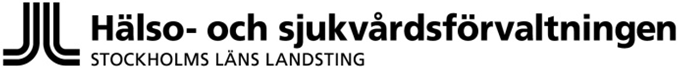  Dagvård i Sverige Dagvård i SverigeNEUROLOGIRemiss för rehabiliteringDatum  (åååå-mm-dd)NEUROLOGIRemiss för rehabiliteringDatum  (åååå-mm-dd)NEUROLOGIRemiss för rehabiliteringDatum  (åååå-mm-dd) Sluten vård i Sverige Sluten vård i SverigeNEUROLOGIRemiss för rehabiliteringDatum  (åååå-mm-dd)NEUROLOGIRemiss för rehabiliteringDatum  (åååå-mm-dd)NEUROLOGIRemiss för rehabiliteringDatum  (åååå-mm-dd) KlimatvårdRemitterande inrättning
     Remitterande inrättning
     Remitterande inrättning
     Remitterande inrättning
     Personnummer
     Personnummer
     Personnummer
     Remitterande inrättning
     Remitterande inrättning
     Remitterande inrättning
     Remitterande inrättning
     Namn
     Namn
     Namn
     Remitterande inrättning
     Remitterande inrättning
     Remitterande inrättning
     Remitterande inrättning
     Utdelningsadress (gata, box etc)
     Utdelningsadress (gata, box etc)
     Utdelningsadress (gata, box etc)
     Remitterande inrättning
     Remitterande inrättning
     Remitterande inrättning
     Remitterande inrättning
     Postnummer och ort
     Postnummer och ort
     Postnummer och ort
     Kombikakod:      Kombikakod:      Kombikakod:      Kombikakod:      Tel bostad
    Tel arbete
     Mobil
     Neurologisk huvuddiagnos
     Debutår
     ICD 10
     Övriga diagnoser
     Smittsam anmälningspliktig sjd
 Nej	 Ja	Om Ja, vilken?Överkänslighet Nej   	   JaOm Ja, vilka
     Sjukhistoria
     Sluten sjukvård senaste året
   Aktuella läkemedel
 Nej	 Ja	Om Ja, vilka?
     Problembeskrivning vardagen, arbetslivet, fritidenTidigare rehabiliteringNejJaOm Ja, Var? När?SlutenvårdsrehabiliteringDagvårdsrehabiliteringPoliklinisk rehabiliteringAktuella rehabkontakterNejJaOm Ja, Namn och mottagningSjukgymnastArbetsterapeutLogopedMålbeskivning inklusive patientens mål med rehabiliteringen
     Planerade rehabiliteringsinsatser efter avslutad rehabiliteringsperiod
     Personnummer
     Indikation för rehabilitering Tungt vägande RimligTveksamHar patienten fysiska/psykiska förutsättningar
och motivation till rehabilitering Ja TveksamtPersonnummer
     Patienten bedöms kunna medverka Mycket aktivt Aktivt PassivtBehöver patienten medföljande assistent?
 Nej     Ja      Antal tim/dygn:      Behöver patienten medföljande assistent?
 Nej     Ja      Antal tim/dygn:      Behöver patienten medföljande assistent?
 Nej     Ja      Antal tim/dygn:      Behöver patienten medföljande assistent?
 Nej     Ja      Antal tim/dygn:      GånghjälpmedelNejJaRörelsehinderIngaLättaMåttligaUttaladeAnvänder käppHö armRollatorVä armRullstolHö benElektrisk rullstolVä benGångförmågaAtaxiKan stå på benenAtaxiKan gå i trappaGångsträcka på plan mark, antal meter?       Gångsträcka på plan mark, antal meter?       Gångsträcka på plan mark, antal meter?       Gångsträcka på plan mark, antal meter?       Gångsträcka på plan mark, antal meter?       Gångsträcka på plan mark, antal meter?       Gångsträcka på plan mark, antal meter?       Gångsträcka på plan mark, antal meter?       Kognitiva besvärIngaLättaMåttligaUttaladeEv kommentarMinneUppmärksamhetSpatiala/VisuellaSvalg/TalfunktionNejJaSyn/HörselNejNejJaProblem att sväljaNedsatt synDysartriNedsatt hörselAfasiLängd:              Längd:              Vikt:              Vikt:              HjälpbehovNejDelvisHeltHar/är patientenNejJaBehov av hjälpFödointagTrycksår/sårFörflyttning inomhusÅterkommande UVI:erToalettbesökUrininkontionentFörflyttning stol/sängAvföringsinkontinentAv/påklädningKADDaglig hygienRIKBad/duschPEGFörflyttning utomhusÖvrigt
     KommunikationNattetidPersonnummer
     Övriga faktorer som kan
påverka rehabiliteringen
Nej
Ja
Kommentar
Nej
Ja
KommentarOro/ångestFatigueDepressionerUttröttbarhetParanoida tankarTidigare missbrukInitiavtivlöshetPågående missbrukSjukdomsrelaterad krisRökningEP-anfallFrekvens
     Ifylls vid ansökan om klimatvårdIfylls vid ansökan om klimatvårdPatienten tål varmt klimat  Nej              Ja                                    Underskrift av remittentDatumNamnförtydligande

     Namnförtydligande

     Namnförtydligande

     Namnförtydligande

     Namnförtydligande

     Datum

Datum

 Bifall BifallGrad 1Grad 2Grad 3Datum

Datum

Dagvård, 15 dagarDagvård, 15 dagarBeslutsfattarens underskrift Beslutsfattarens underskrift Dagvård, 25 dagarDagvård, 25 dagarBeslutsfattarens underskrift Beslutsfattarens underskrift Sluten vård, 12 dagarSluten vård, 12 dagarBeslutsfattarens underskrift Beslutsfattarens underskrift Sluten vård, 19 dagarSluten vård, 19 dagarBeslutsfattarens underskrift Beslutsfattarens underskrift Beslutsfattarens underskrift Beslutsfattarens underskrift  Bifall BifallBeslutsfattarens underskrift Beslutsfattarens underskrift Klimatvård, 28 dagar Beslutsfattarens underskrift Beslutsfattarens underskrift Klimatvård, 21 dagar NamnförtydligandeNamnförtydligande Avslag AvslagMotivering
     Motivering
     Motivering
     Motivering
     Motivering
     